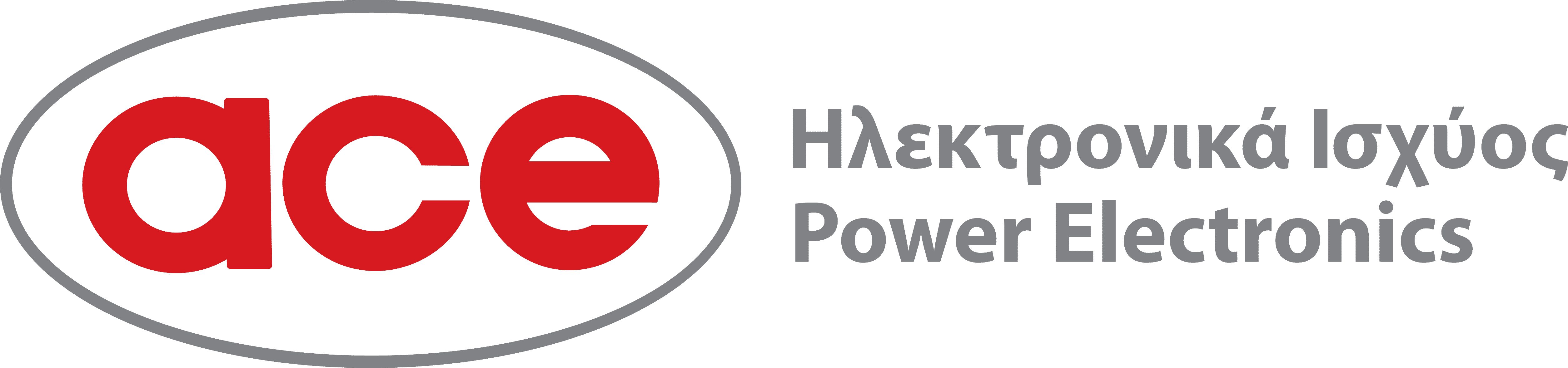 Πρακτική Άσκηση Στην ACE Ηλεκτρονικά Ισχύος προσφέρουμε για περισσότερα από 27 χρόνια ολοκληρωμένες λύσεις στον τομέα των ηλεκτρονικών ισχύος. Σχεδιάζουμε λύσεις ενέργειας, συνεργαζόμαστε με καταξιωμένους οίκους κατασκευάζοντας και διανέμοντας αξιόπιστα και υψηλής ποιότητας συστήματα για την προστασία, την παραγωγή και την εξοικονόμηση ηλεκτρικής ενέργειας. Οι ολοκληρωμένες λύσεις υποστηρίζουν κάθε απαίτηση ενέργειας σε πληθώρα κλάδων όπως ο τομέας της πληροφορικής, των τηλεπικοινωνιών, της βιομηχανίας, της υγείας, της ναυτιλίας, του τουρισμού, τον κατασκευαστικό τομέα αλλά και όπου αλλού υπάρχει ανάγκη για προστασία, παραγωγή και εξοικονόμηση ηλεκτρικής ενέργειας.Περιγραφή θέσηςΗ θέση απευθύνεται σε φοιτητή ή φοιτήτρια τμήματος Λογιστικής.Περιγραφή θέσης: Ο υποψήφιος μέσα από την πρακτική του άσκηση θα γνωρίζει όλες εκείνες τις διαδικασίες που έχουν να κάνουν με την τιμολόγηση προϊόντων και υπηρεσιών, την οργάνωση και την αρχειοθέτηση των σχετικών εγγράφων καθώς επίσης θα έρθει σε επαφή με τα προγράμματα CRM και ERP. Απαιτούμενα προσόντα θέσης:Καλή γνώση Αγγλικής γλώσσας Γνώσεις δικτύων και Η/Υ. Γνώση ΜS Office. Άνεση στην επικοινωνίαΟργανωτικότηταΟμαδικό πνεύμα Εάν επιθυμείτε να γίνετε μέλος της ομάδας μας, στείλτε το βιογραφικό σας στο hr@acepower.gr Παρακαλούμε για τη συγκεκριμένη θέση αναγράψτε στο βιογραφικό σας τον κωδικό: ACCOUNTPT